Draga djeco i roditelji!Današnji zadaci se nalaze ovdje.Pogledati ćete priču „Jare koje je znalo brojati do 10“, zatim ćete roditeljima prepričati koje se sve životinje pojavljuju u priči, a mi ćemo o tome porazgovarati u predškoli.JARE KOJE JE ZNALO BROJATI DO 10 Povežite što se dobiva od koje životinje.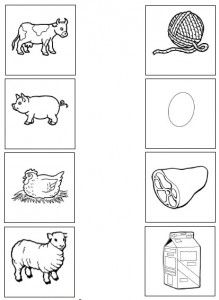 Obojite u svakom redu dvije iste životinje.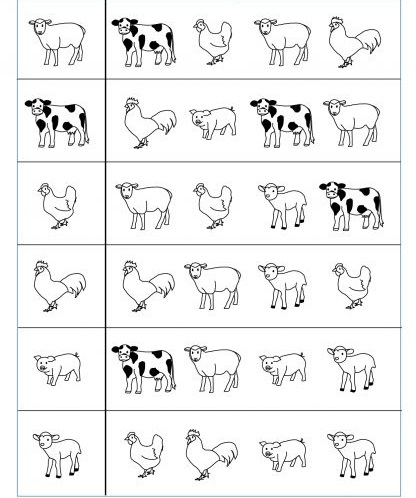 